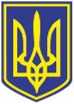 УкраїнаВИКОНАВЧИЙ КОМІТЕТЧОРНОМОРСЬКОЇ МІСЬКОЇ РАДИОдеського району Одеської областіР І Ш Е Н Н Я     22.02.2024                                                                75Про відпуск   матеріальних       цінностей з матеріального резерву       Чорноморської міської територіальної громади Одеського району Одеської області          Враховуючи наближення кінцевого терміну зберігання матеріальних цінностей, які зараховані до матеріального резерву, відповідно до пункту 3.2 Порядку створення та використання матеріального резерву Чорноморської міської територіальної громади Одеського району Одеської області для запобігання і ліквідації наслідків надзвичайних ситуацій, затвердженого рішенням виконавчого комітету Чорноморської міської ради Одеського району Одеської області від 06.04.2022 № 78 (із змінами),  на підставі  пункту 15 частини 2 статті 19 Кодексу цивільного захисту України та рішення міської комісії з питань техногенно-екологічної безпеки та надзвичайних ситуацій при виконавчому комітеті Чорноморської міської ради Одеського району Одеської області (протокол від 01.02.2024                 № 1 ),  керуючись статтями 361, 40 Закону України «Про місцеве самоврядування в Україні», виконавчий комітет Чорноморської міської ради Одеського району Одеської області вирішив:1. Здійснити відпуск матеріальних цінностей (продукти харчування), які входять до складу матеріального резерву Чорноморської міської територіальної громади Одеського району Одеської області для запобігання і ліквідації наслідків надзвичайних ситуацій та у яких наближається кінцевий термін придатності, шляхом передачі їх комунальній установі «Територіальний центр соціального обслуговування (надання соціальних послуг) Чорноморської міської ради Одеського району Одеської області»  для задоволення потреб Чорноморської міської  територіальної  громади у сфері соціального захисту в частині  соціальної підтримки населення міської територіальної громади (додаток 1). 2. Здійснити безкоштовну передачу матеріальних цінностей, визначених в додатку 1 до цього  рішення, з балансів виконавчого комітету Чорноморської міської ради Одеського району Одеської області, Малодолинської сільської адміністрації Чорноморської міської ради Одеського району Одеської області, Бурлачобалківської сільської адміністрації Чорноморської міської ради Одеського району Одеської області та Олександрівської селищної адміністрації Чорноморської міської ради Одеського району Одеської області на баланс комунальної установи «Територіальний центр соціального обслуговування (надання соціальних послуг) Чорноморської міської ради Одеського району Одеської області».3. Виконавчому комітету Чорноморської міської ради Одеського району Одеської області (Оксана Бонєва), Малодолинській сільській адміністрації Чорноморської міської ради Одеського району Одеської області (Артем Книш), Бурлачобалківській сільській адміністрації Чорноморської міської ради Одеського району Одеської області (Дмитро Єфімов), Олександрівській селищній адміністрації Чорноморської міської ради Одеського району Одеської області (Федір Баличев) та комунальній установі «Територіальний центр соціального обслуговування (надання соціальних послуг) Чорноморської міської ради Одеського району Одеської області» (Марія Перепечаєва) відобразити відпуск – прийом матеріальних цінностей місцевого матеріального резерву в установленому законом порядку.4. Комунальній установі «Територіальний центр соціального обслуговування (надання соціальних послуг) Чорноморської міської ради Одеського району Одеської області» (Марія Перепечаєва) забезпечити використання матеріальних цінностей місцевого матеріального резерву у сфері соціального захисту і соціального забезпечення населення Чорноморської міської територіальної громади.5. Здійснити відпуск матеріальних цінностей (лікарські засоби), які входять до складу матеріального резерву Чорноморської міської територіальної громади Одеського району Одеської області для запобігання і ліквідації наслідків надзвичайних ситуацій та у яких наближається кінцевий термін придатності, визначених в додатку 2 до даного рішення, та дозволити комунальному некомерційному підприємству «Чорноморська лікарня» Чорноморської міської ради Одеського району Одеської області (Сергій Солтик) здійснити використання матеріальних цінностей (лікарських засобів) з матеріального резерву Чорноморської міської територіальної громади Одеського району Одеської області для надання медичної допомоги пацієнтам у відділеннях лікарні. 6. Внести зміни в додаток 2 до рішення виконавчого комітету Чорноморської міської ради Одеського району Одеської області від 25.09.2023 № 263, а саме в пункті 1.11.: -  в колонці «вартість за одиницю» цифри  «27,9655» замінити на «148,50»;- в колонці «загальна вартість» цифри «2 796, 55» замінити на цифри «1485,00», у зв’язку з допущенням технічної помилки.7. Контроль за виконанням цього рішення покласти на заступника  міського голови Романа Тєліпова.           Міський голова							Василь ГУЛЯЄВПОГОДЖЕНО:Заступник міського голови      			                Роман ТЄЛІПОВКеруюча справами                                                                  Наталя КУШНІРЕНКОНачальник фінансового управління                                      Ольга ЯКОВЕНКОУповноважений з антикорупційної діяльності                    Микола ЧУХЛІБ        Начальник УДРП та ПЗ                                                          Дмитро СКРИПНИЧЕНКОНачальник загального відділу                                               Ірина ТЕМНАРозсилка: заг. відділ – 1відділ бухобліку виконавчого комітету – 1КУ «Тер. центр соц. обслуговування» – 1Фінуправління – 1Виконавець:Начальник відділу взаємодії з правоохоронними органами, органами ДСНС, оборонної роботи                                       Микола МАЛИЙВідмітка про наявність/не наявність в рішенні інформації, передбаченої п. 2 розпорядження міського голови від 08.08.2022 №228:                                                        Додаток 1                                                                                                до рішення виконавчого комітету                                                                                                Чорноморської міської ради                                                                            від   22.02.2024   № 75                                                                                                                 Перелік матеріальних цінностей, які відпускаються з матеріального резерву Чорноморської міської територіальної громади Одеського району Одеської області для запобігання і ліквідації наслідків надзвичайних ситуацій,  у зв’язку із наближенням кінцевого терміну їх зберіганняНачальник відділу взаємодії з правоохоронними органами, органами ДСНС, оборонної роботи                                                            Микола МАЛИЙ                                                                   Додаток 2                                                                                                 до рішення виконавчого комітету                                                                                                 Чорноморської міської ради                                                                       від   22.02.2024   № 75                                                                                                                 Перелік матеріальних цінностей (лікарських засобів), які відпускаються з матеріального резерву Чорноморської міської територіальної громади Одеського району Одеської області для надання медичної допомоги пацієнтам у відділеннях лікарні та  у зв’язку із наближенням кінцевого терміну зберіганняНачальник відділу взаємодії з правоохоронними органами, органами ДСНС, оборонної роботи                                                             Микола МАЛИЙНачальник відділу взаємодії з правоохоронними органами, органами ДСНС, оборонної роботи Микола МАЛИЙ№ з/пНазва матеріальних цінностейОдиниці виміруКількістьВартість за одиницю з ПДВ, грнЗагальна вартість з ПДВ, грн1.З балансу виконавчого комітету Чорноморської міської ради Одеського району Одеської області разом, які знаходяться на відповідальному зберіганні на базі закладів освіти, що підпорядковуються управлінню освіти Чорноморської міської ради Одеського району Одеської області, в т.ч.:З балансу виконавчого комітету Чорноморської міської ради Одеського району Одеської області разом, які знаходяться на відповідальному зберіганні на базі закладів освіти, що підпорядковуються управлінню освіти Чорноморської міської ради Одеського району Одеської області, в т.ч.:З балансу виконавчого комітету Чорноморської міської ради Одеського району Одеської області разом, які знаходяться на відповідальному зберіганні на базі закладів освіти, що підпорядковуються управлінню освіти Чорноморської міської ради Одеського району Одеської області, в т.ч.:З балансу виконавчого комітету Чорноморської міської ради Одеського району Одеської області разом, які знаходяться на відповідальному зберіганні на базі закладів освіти, що підпорядковуються управлінню освіти Чорноморської міської ради Одеського району Одеської області, в т.ч.:378 690,001.1Макаронні вироби КМФ клас Екстра – ріжка особлива, 1/0,9 кг пачок10 00037,70377 000,00 1.2.Рис круглий ваг.кг5033,801 690,00 2.З балансу Малодолинської сільської адміністрації Чорноморської міської ради Одеського району Одеської області разом, в т.ч.:З балансу Малодолинської сільської адміністрації Чорноморської міської ради Одеського району Одеської області разом, в т.ч.:З балансу Малодолинської сільської адміністрації Чорноморської міської ради Одеського району Одеської області разом, в т.ч.:З балансу Малодолинської сільської адміністрації Чорноморської міської ради Одеського району Одеської області разом, в т.ч.:40 439,002.1.Олія Соняшникова, Українська зірка, 0,810 л, раф  шт.52046,2024 024,002.2.Макарони, Тая, 1 кг, пак Трубочка шт.50032,8316 415,00  3.З балансу Бурлачобалківської сільської адміністрації Чорноморської міської ради Одеського району Одеської області разом:З балансу Бурлачобалківської сільської адміністрації Чорноморської міської ради Одеського району Одеської області разом:З балансу Бурлачобалківської сільської адміністрації Чорноморської міської ради Одеського району Одеської області разом:З балансу Бурлачобалківської сільської адміністрації Чорноморської міської ради Одеського району Одеської області разом:9 240,003.1.Олія Соняшникова, 0,810 л   шт.20046,209 240,004.З балансу Олександрівської селищної адміністрації Чорноморської міської ради Одеського району Одеської області разом, в т.ч.:З балансу Олександрівської селищної адміністрації Чорноморської міської ради Одеського району Одеської області разом, в т.ч.:З балансу Олександрівської селищної адміністрації Чорноморської міської ради Одеського району Одеської області разом, в т.ч.:З балансу Олександрівської селищної адміністрації Чорноморської міської ради Одеського району Одеської області разом, в т.ч.:33 217,804.1.Олія Соняшникова, 0,810 л  шт.50046,2023 100,004.2.Олія Соняшникова, 0,810 л шт.21946,2010 117,80Всього: Всього: Всього: Всього: Всього: 461 586,80№ з/пНазва матеріальних цінностейОдиниці виміруОдиниці виміруКількістьКількістьТермін придатностіВартість за одиницю без ПДВ, грнЗагальна вартість без ПДВ, грн1.З балансу КНП «Чорноморська лікарня» Чорноморської міської ради Одеського району Одеської області, які знаходяться на відповідальному зберіганні, в т.ч.:З балансу КНП «Чорноморська лікарня» Чорноморської міської ради Одеського району Одеської області, які знаходяться на відповідальному зберіганні, в т.ч.:З балансу КНП «Чорноморська лікарня» Чорноморської міської ради Одеського району Одеської області, які знаходяться на відповідальному зберіганні, в т.ч.:З балансу КНП «Чорноморська лікарня» Чорноморської міської ради Одеського району Одеської області, які знаходяться на відповідальному зберіганні, в т.ч.:З балансу КНП «Чорноморська лікарня» Чорноморської міської ради Одеського району Одеської області, які знаходяться на відповідальному зберіганні, в т.ч.:З балансу КНП «Чорноморська лікарня» Чорноморської міської ради Одеського району Одеської області, які знаходяться на відповідальному зберіганні, в т.ч.:З балансу КНП «Чорноморська лікарня» Чорноморської міської ради Одеського району Одеської області, які знаходяться на відповідальному зберіганні, в т.ч.:188 825,241.1Маніт, розчин для інфузій 15% по 200 мл у пляшках Маніт, розчин для інфузій 15% по 200 мл у пляшках фл.фл.1501.11.202455,78836,701.2Глюкоза, розчин для інфузій, 50 мг/мл по  200 мл у пляшках склянихГлюкоза, розчин для інфузій, 50 мг/мл по  200 мл у пляшках склянихфл.фл.20001.12.202414,822 964,001.3Т-Тріомакс,  розчин для ін’єкцій, 25 мг/мл, по          4 мл в ампулі № 10 Т-Тріомакс,  розчин для ін’єкцій, 25 мг/мл, по          4 мл в ампулі № 10 уп.уп.1018.11.2024261,362 613,601.4Азимед, таблетки вкриті плівковою оболонкою, по 500мг №3Азимед, таблетки вкриті плівковою оболонкою, по 500мг №3уп.уп.431.10.202467,82271,281.5Гентаміцину Сульфат-Дарниця, розчин для ін’єкцій, 40 мг/мл, по 2 мл в ампулі № 10Гентаміцину Сульфат-Дарниця, розчин для ін’єкцій, 40 мг/мл, по 2 мл в ампулі № 10уп.уп.330.04.202439,00117,001.6Левофлоксацин-Дарниця, розчин для інфузій, 5 мг/мл 100 мл у флаконі           № 1Левофлоксацин-Дарниця, розчин для інфузій, 5 мг/мл 100 мл у флаконі           № 1фл.фл.530.11.202480,00400,001.7Зацеф, порошок для розчину для ін’єкцій по       1 г № 1Зацеф, порошок для розчину для ін’єкцій по       1 г № 1уп.уп.1 00001.11.202489,9589 950,001.8Метронідазол-Новофарм, розчин для інфузій, 5 мг/мл по 100 мл у пляшціМетронідазол-Новофарм, розчин для інфузій, 5 мг/мл по 100 мл у пляшціфл.фл.1001.12.202418,90      189,001.9Тіаміну хлорид-Дарниця (Вітамін В1-Дарниця), розчин для ін’єкцій,                50 мг/мл,  по 1мл в ампулі №10Тіаміну хлорид-Дарниця (Вітамін В1-Дарниця), розчин для ін’єкцій,                50 мг/мл,  по 1мл в ампулі №10уп.уп.531.10.202442,79213,951.10Фуросемід – дарниця, розчин для ін’єкцій, 10 мг/мл по 2 мл в ампулі          № 10 Фуросемід – дарниця, розчин для ін’єкцій, 10 мг/мл по 2 мл в ампулі          № 10 уп.уп.1031.12.202429,70297,001.11Цефтріаксон – БХФЗ, порошок для розчину для ін’єкцій по 1 000 мг №1Цефтріаксон – БХФЗ, порошок для розчину для ін’єкцій по 1 000 мг №1уп.уп.2 00001.12.202424,1548 300,001.12Нейроксон, розчин для ін’єкцій,  500 мг/мл по           4 мл в ампулі № 10Нейроксон, розчин для ін’єкцій,  500 мг/мл по           4 мл в ампулі № 10уп.уп.530.11.2024432,502 162,501.13Беродуал розчин для інгаляцій 20 мгБеродуал розчин для інгаляцій 20 мгфл.фл.1001.10.2024253,852 538,501.14Бісопролол – Астрафарм  таблетки по 5 мг № 30Бісопролол – Астрафарм  таблетки по 5 мг № 30уп.уп.601.08.2024    18,30109,801.15Амлодипін-Дарниця, таблетки по 10 мг № 20Амлодипін-Дарниця, таблетки по 10 мг № 20уп.уп.7521.10.202420,901 567,501.16Амлодипін-Дарниця, таблетки по 5 мг № 20Амлодипін-Дарниця, таблетки по 5 мг № 20уп.уп.5502.06.202411,00605,001.17Варфарин - ФС, таблетки по 2,5 мг № 100Варфарин - ФС, таблетки по 2,5 мг № 100уп. уп. 331.05.202480,04240,121.18Ламотрин 25 мг № 30 таблетки Ламотрин 25 мг № 30 таблетки уп. уп. 131.08.202471,2271,221.19Ізо-Мік, концентрат для розчину для інфузій, 1мг/мл, по 10 мл в ампулі № 10 Ізо-Мік, концентрат для розчину для інфузій, 1мг/мл, по 10 мл в ампулі № 10 уп. уп. 201.10.2024475,20950,401.20Вінпоцетин – Дарниця, концентрат для розчину для інфузій, 5 мг/мл по 2 мл в ампулі № 10Вінпоцетин – Дарниця, концентрат для розчину для інфузій, 5 мг/мл по 2 мл в ампулі № 10уп. уп. 303.09.202454,67164,011.21Декасан, розчин 0,2 мг/мл по 400 мл в пляшках склянихДекасан, розчин 0,2 мг/мл по 400 мл в пляшках склянихфл. фл. 501.12.2024195,56977,801.22Кордіамін - Дарниця, розчин для ін’єкцій, 250 мг, по 2 мл в ампулі № 10 Кордіамін - Дарниця, розчин для ін’єкцій, 250 мг, по 2 мл в ампулі № 10 уп. уп. 1001.10.202489,10891,001.23Пірацетам – Дарниця, розчин для ін’єкцій, 200 мг/мл по 5 мл в ампулі         № 10Пірацетам – Дарниця, розчин для ін’єкцій, 200 мг/мл по 5 мл в ампулі         № 10уп. уп. 530.11.202452,03260,151.24Розчин Рінгера, розчин для інфузій по 400 мл у пляшкахРозчин Рінгера, розчин для інфузій по 400 мл у пляшкахфл. фл. 2001.07.202429,30586,001.25Аміназин, розчин для ін’єкцій, 25 мг/мл по 2 мл у ампулі № 10  Аміназин, розчин для ін’єкцій, 25 мг/мл по 2 мл у ампулі № 10  уп. уп. 129.02.202432,7632,761.26Натрію хлорид, розчин для інфузій, 9 мг/мл по 400 мл у пляшкахНатрію хлорид, розчин для інфузій, 9 мг/мл по 400 мл у пляшкахфл. фл. 10001.03.202422,922 292,001.27Рукавички хірургічні латексні (стерильні, з пудрою, текстуровані, з валиком на манжеті) Рукавички хірургічні латексні (стерильні, з пудрою, текстуровані, з валиком на манжеті) парпар50031.08.202411,76  5 880,001.28Одноразова система для вливання інфузійних розчинів  Одноразова система для вливання інфузійних розчинів  шт. шт. 50030.09.20249,504 750,001.29Рукавички хірургічні латексні  (стерильні, з пудрою, текстуровані, з валиком на манжеті) розмір 7,5 Рукавички хірургічні латексні  (стерильні, з пудрою, текстуровані, з валиком на манжеті) розмір 7,5 парпар2 00031.03.20249,1918 380,00                               Разом:                               Разом:                               Разом:-----188 825,24